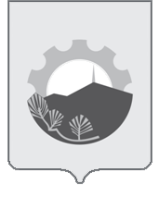 МУНИЦИПАЛЬНЫЙ  ПРАВОВОЙ АКТАРСЕНЬЕВСКОГО ГОРОДСКОГО ОКРУГАПРИМОРСКОГО КРАЯ                                                                                    Принят  Думой Арсеньевского                                     городского округа                          26 июля  2023 годаО внесении изменений в муниципальный правовой акт Арсеньевского  городского округа от 01 ноября 2019 года  № 145-МПА «Положение о сносе, пересадке и обрезке зеленых насаждений на  территории Арсеньевского городского округа»  1.  Внести  в муниципальный правовой акт Арсеньевского городского округа от 01 ноября 2019 года  № 145-МПА «Положение о сносе, пересадке и обрезке зеленых насаждений на  территории Арсеньевского городского округа» следующие изменения:  1.1. Пункт 10 изложить в  следующей   редакции:«п.10. Особенности сноса, пересадке и обрезке зеленых насаждений, занесенных в Красную книгу Российской Федерации Уполномоченному органу при осмотре земельных участков, проводимых с целью выдачи разрешения на снос зеленых насаждений, необходимо указывать наличие объектов растительного мира, занесенных в Красную книгу Российской Федерации, и информировать заявителя о необходимости обратиться  с заявлением  на добывание объектов растительного мира в адрес Дальневосточного межрегионального управления Федеральной службы по надзору в сфере   природопользования».  1.2. Пункты 10,11 считать пунктами 11, 12.2. Настоящий муниципальный правовой акт вступает в силу после его официального опубликования (обнародования). Глава городского округа                                                                                    В.С.Пивень «27» июля 2023 года  № 46 – МПА